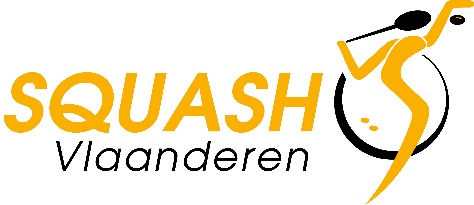 Verslag vergadering Bestuursorgaan van 29 september 2020Aanwezig: West-Vlaanderen: Patrick Goos, Luc SoubryOost-Vlaanderen: Antwerpen:  Dave De BeuleVlaams-Brabant/Limburg: Veerle Putzeys, Hugo HannesVerontschuldigd: Bruno Raemen, Tim Van Den Herrewegen, Jo RoggenUitgenodigd:Algemeen directeur: Kim Hannes  
Sporttechnisch coördinator: Lennert Jansen Administratief coördinator: Tine Hannes VerwelkomingActiepunten van vergadering dd. 23/06/2020Afhandeling AV (Sport Vlaanderen en griffie): OK Aanschrijven van de clubs die de meeste leden aanbrengen: on hold Vraag aan Sport Vlaanderen om voor de 2 maanden van de lockdown geen huur te betalen werd niet goedgekeurd.Contact met De Schreef over NOS: OK, datum 25 juni 2021.Dunlopcircuit Nederland: niets meer van gehoord.Creëren van poule van referees: een eerste vergadering wordt geplandGoedkeuring verslag van vergadering dd. 23/06/2020Het verslag wordt goedgekeurd.BeleidSecretariaatDe personeelstransitie is prima verlopen. Thuiswerk wordt afgewisseld met dagen op kantoor.Bilateraal Gesprek met dossierbeheerder Op 7/9 gesprek met onze dossierbeheerder. Ze voelde duidelijk de resultaten van een nieuwe wind, een nieuw team. Als tuchtorgaan voor integriteit kiezen we voor het Vlaams Sport Tribunaal. Dit is het vroegere Vlaams Doping Tribunaal. Dit gaat pas in werking vanaf januari 2021. De vergadering gaat hiermee akkoord. Volgens het decreet moet de federatie een Master LO hebben en iemand met het hoogst haalbare sportspecifieke diploma, zijnde Trainer B. SQV is hiermee in orde. We starten met initiator met een doorgroeipad naar 2024 toe naar Instructeur B. Tegen 2024 moeten we werken aan een cursus Instructeur B. Initiatorcursus staat voorlopig gepland in 2022. Er moeten aan de cursus aanpassingen gedaan worden voor leercoaches. Er is vraag naar de initiatorcursus. Navragen of er een mogelijkheid is om deze cursus te organiseren in het najaar 2021.Evaluatie Goed Bestuur Van Sport Vlaanderen uit kregen we een Globaal Rapport van Goed Bestuur. SQV behaalde in 2019 een totaalscore van 93,01%, een stijging van 21% tegenover 2018. De scores voor de dimensie transparantie: 100%, voor de dimensie democratie : 89% en voor de dimensie interne verantwoording en controle: 91%.Voor de volgende beleidsperiode moeten we inzetten op nieuwe zachte indicatoren. Samenstelling commissies De gegevens van de disciplinaire commissie moeten nog bevestigd worden. De commissie sport is nog opzoek naar een of twee spelers.De samenstellingen van de commissies worden goedgekeurd en worden op de website geplaatst. Aangetekend e-mailen De tekst i.v.m. het aangetekend e-mailen wordt goedgekeurd en het huishoudelijk reglement wordt aangepast.COVID- regels Na elke veiligheidsraad heeft SQV een communicatie gedaan. Toen er verstrengingen waren in Antwerpen was het niet duidelijk wat de situatie voor squash was. Niemand kon zeggen of squash een contactsport was. Pas na 10 dagen kwam er een standpunt van de provincie Antwerpen zelf. Samen met de medische commissie hebben we protocollen uitgeschreven voor de start van de competitie en de tornooien. SQV heeft voor haar eigen tornooien (VK junioren en senioren) protocollen uitgeschreven, een circulatieplan werd gemaakt, affiches zijn gedrukt, het centrum coronaproof gemaakt en materiaal aangekocht: plexiglas aan de tornooitafel, sprays, SQV-mondmaskers.De communicatie met de medische commissie is zeer vlot verlopen. Wij willen hen nog eens extra bedanken voor hun bijdrage.Verslag AV Vlaamse Sportfederatie De nieuwe voorzitter is Koen Umans van Basket Vlaanderen. Een uitgebreide bevraging werd gedaan over het huidige decreet. Een werkgroep analyseert de antwoorden en ze werken aan een voorstel naar Sport Vlaanderen toe. Het voorstel wordt nog besproken met de federaties. In 2023 kom er een nieuw decreet.Verslag gesprekken met ‘Moving Rocks’ (8 en 17/09) (K. Hannes)Squash Vlaanderen zit met een probleem wat de ledenaanmaak betreft. De laatste jaren zijn we gezakt naar ongeveer 2000 leden. Voor Sport Vlaanderen moeten we als unisportfederatie minimum 1500 leden hebben om een erkende federatie te blijven. Wij moeten aan de alarmbel trekken. Dit is voor ons allen het doel voor de komende beleidsperiode. Waarom zou een recreant lid worden van SQV? Wat is de meerwaarde voor hem/haar? Wij moeten het squashcentrum, de club en de individuele squasher mobiliseren, activeren. SQV moet als het ware een merk zijn, moet een belofte doen die merkbaar, duidelijk en aantrekkelijk is. SQV moet haar clubs ‘ontzorgen’.SQV mag niet alles in de schoenen schuiven van de centrumeigenaars en clubs, maar moet ook in eigen boezem kijken. Als federatie mogen wij geen log administratief centrum, maar een inspiratiecentrum zijn. Alles begint met een beleid: SQV moet met een sterk verhaal komen! Het moet voor centrumeigenaars, clubs, spelers duidelijk worden dat we geen erkende federatie meer zijn als we onder de 1500 leden zakken en er zijn dan ook geen competities of tornooien meer en stilaan zal onze mooie sport dood bloeden. Het is een win – win voor iedereen. Moving Rocks wil ons helpen met het uitwerken van een verhaal. Samen gaan we een plan uitwerken om tegen 2024 een beduidende verhoging van het ledenaantal te bekomen. Een eerste kick-off sessie vond plaats op 17/9 en de grote lijnen werden uiteen gezet. Er zijn 4 sessies voorzien in oktober om zo tegen eind oktober ‘een verhaal’ te hebben. Het secretariaat heeft hier een goed gevoel bij en vindt dat dit een kans moeten krijgen. De vergadering gaat akkoord met het initiatief, maar vraagt of het verhaal door Moving Rocks kan worden voorgesteld aan het BO. Financies Begrotingscontrole 2020 Gelet op de huidige stand van zaken en de geraamde uitgaven en inkomsten hoopt het BO op een gunstige uitbalans. De begrotingscontrole wordt goedgekeurd.Openstaande facturen De openstaande facturen zijn te verwaarlozen, maar moeten tegen 01/11 betaald zijn.Sport Vlaanderen: raming algemene werkingssubsidies van 23/07/2020 Vermoedelijk zullen we €5708 aan subsidie moeten terug storten. Oorzaak zit in een coëfficiënt dat van 13.44 naar 13.18, waardoor we minder ontvangen voor de subsidieerbare leden, inspanningsverbintenis, de harde en zachte indicatoren goed bestuur.  Noodfonds voor sportfederaties Het decreet van 19 juni 2020 bepaalt steun te geven aan de sportsector met als doel de schade ten gevolge van COVID-19 gedeeltelijk te compenseren of ondersteuning te bieden bij de heropstart na de COVID-19.40% voor de geleden kosten van SQV.60% bestemd voor de clubs. SQV heeft reeds een ruim bedrag aan de clubs gegeven en het resterende bedrag wordt verdeeld onder de clubs als tussenkomst om de club coronavrij te maken.Indieningsdatum 15/10 met beslissing op 30/11 of 15/11 met beslissing uiterlijk 31/12.  Het secretariaat zorgt voor de indiening van het dossier.Overeenkomsten Dunlop en Decathlon Dunlop: door het gebrek aan return zal Dunlop haar sponsoring dit jaar verminderen.  Decathlon: Opfeel wordt sponsor en steunt ons juniorencircuits in de provincie. Geen gadget per tornooi.Aankoop gepersonaliseerde mondmaskersSQV heeft gepersonaliseerde mondmaskers besteld om gratis te geven aan de deelnemers van de Vlaamse kampioenschappen junioren en senioren. De mondmaskers zullen daar ook te koop aangeboden worden aan €5/mondmasker. Voorbereiding begroting 2021Alle voorzitters van een commissie die voorstellen hebben voor de begroting bezorgen het secretariaat een bedrag met een korte motivatie tegen eind oktober.Het secretariaat maakt een eerste voorstel op en bezorgt die aan de leden van het DB ter goedkeuring en brengt de definitie versie op het BO van 24/11.Seizoen 2020-2021Inschrijvingen interclub 2020-2021 en verslag start van het seizoen 109 teams in seizoen 2020-2021 & 115 teams in seizoen 2019-2020. Ondertussen hebben 4 teams uitgeschreven omwille van de situatie met corona.  Aantal competitieleden en recreanten 812 interclubspelers in seizoen 2020-2021 & 913 interclubspelers in 2019-2020.Recreanten kunnen nog tot 15/10 geschrapt worden uit het ledenbestand. Op dit moment staan er 1129 recreanten in het ledenbestand. Verslag verdeling van het materieel nieuwe seizoenOmwille van corona hebben wij zelf het de affiches en het promotiemateriaal van Squash 57 naar één club per provincie gebracht. De andere clubs konden hun materiaal daar ophalen.RTC-programma De 4 regio’s hebben hun selectie doorgegeven en hun data gepland. Er zijn 4 trainingsdagen in Herentals met iedereen samen en 4 trainingsdagen in de eigen regio. (West-Vlaanderen: 9; Antwerpen: 12; Oost-Vlaanderen: 12; Vlaams-Brabant / Limburg 11 genodigden).Niet-aangesloten clubs De lijst is gedeeltelijk up-to-date gebracht. Het secretariaat was gestart om clubs op te bellen. Weinig resultaat: geen vraag van de leden, zien de meerwaarde niet, enkel recreanten, squash als aanhangsel. Eén centrum stond open voor een gesprek. Het opbellen wordt even “on hold” gezet in functie van het verhaal dat we willen maken in samenwerking met Moving Rocks.Organisatie VK junioren en seniorenOrganisatorisch is alles in orde. De voorbereidingen zijn getroffen, inschrijvingen staan open. SQV heeft protocollen uitgeschreven samen met de medische commissie. Het centrum is coronaproof gemaakt. We hopen op evenveel inschrijvingen als andere jaren. Squash 57 Subsidies zijn aangevraagd voor nog een extra jaar (max. 2 jaar) samen met een projectplan. Het project is ook opgestart met de verdeling van het materiaal. De promotiecampagne is gestart voor de clubs en individuele spelers. De clubs hebben ook een handleiding gekregen waarin een stap voor stap plan staat om Squash 57 op te starten in de club alsook de mogelijkheid om dit samen met SQV te bekijken in een clubbezoek.Het doel is om de nabije toekomst een tornooi of kampioenschap op het getouw te zetten. Sollicitatiebeurs Thomas Moore: studenten uit de richting sport en bewegen, sportcultuur en sportmanagement kwamen solliciteren voor mee te werken aan het Squash 57-project als hun eindwerk. Resultaat: 4 studenten die hieraan een heel jaar gaan meewerken. Dit wordt verder uitgewerkt. Universitaire kampioenschappenIn 2020 niet doorgegaan omwille van Covid-19. Al een paar jaar maar 14 inschrijvingen. SQV ziet hier geen meerwaarde van in zal niet meer door SQV worden georganiseerd.  Vraag speler over PK 
De vraag zal behandeld worden door de Commissie Sport. Rapportering en verslagen van commissiesGeen rapporten of verslagen van commissiesRapportering en verslagen provinciale comitésVerslag West-Vlaanderen (30/06) : geen opmerkingen.Squash Belgium / ESF / WSFSquash Belgium: de regel om 3 x te spelen, ranking LFS en SQV De regel van 4x spelen wordt als volgt aangepast:Een speler mag deelnemen aan het Belgisch Kampioenschap teams wanneer hij/zij op de goedgekeurde interclublijst van Squash Belgium staat en ten minste driemaal voor de club heeft gespeeld in een reeks met minder dan 8 ploegen in de reguliere competitie. Voor een reeks met 8 ploegen of meer in de reguliere competitie moet een speler viermaal voor de club gespeeld hebben. De spelersvolgorde op de goedgekeurde interclublijst moet worden gevolgd. Het opstellen van een niet-speelgerechtigde speler en/of spelen in een onjuiste volgorde heeft een forfait voor de ploeg voor die bepaalde wedstrijd tot gevolg. De teams van SQV zijn hiervan op de hoogte gebracht. Wordt bekrachtigd op het Bestuursorgaan van Squash Belgium. Voor ranking moeten wordt een afspraak gemaakt met LFS.Europese kampioenschappen 2020 & junior & master circuitsAlle kampioenschappen en tornooien (juniors/masters) van het circuit zijn in 2020 geschrapt. Nog geen antwoord op de heropstart van de circuits. De EK’s hebben hun bestemming, maar het is de vraag of zij kunnen plaats hebben. Voor België zijn de bestemmingen: Nederland, Zwitserland en Finland. AV ESF (26/09): e-meeting waarin alle wettelijke documenten werden goedgekeurd. De motie van Duitsland om de registratie van het ESF-kantoor naar een EU-land te brengen werd ingetrokken tot de AGM 2021.AV WSF (5/12) zal ook online gebeuren. Varia Op 24 november is er in De Schorre een bijscholing “balanslezen en financiële gezondheid van de federatie”.VoorzitterschapDe voorzitter meldt hat hij op de AV van 16/03/2021 zijn ontslag zal geven. Door het nieuwe decreet met de financiële onzekerheid was het niet het moment om dan te stoppen (2017-2020). Idem dito tijdens de transitieperiode, maar door het vroegtijdig pensioen van Rudy is de transitie nu reeds met succes gebeurd.Het Bestuursorgaan zal op haar eerste vergadering (23/03/2021)na de Algemene Vergadering de nieuwe voorzitter aanduiden. Volgende vergadering van het Bestuursorgaan op 24 november 2020